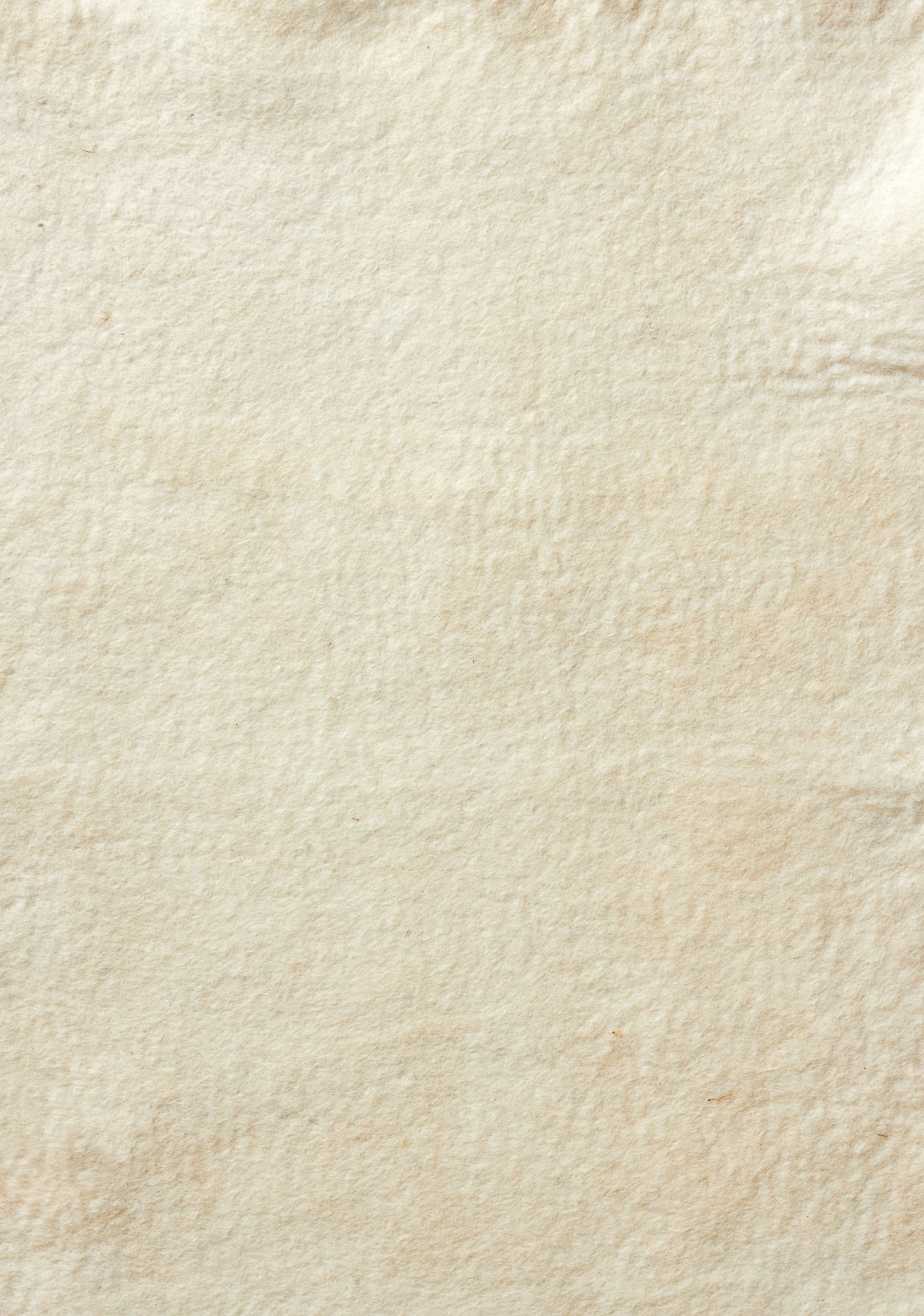 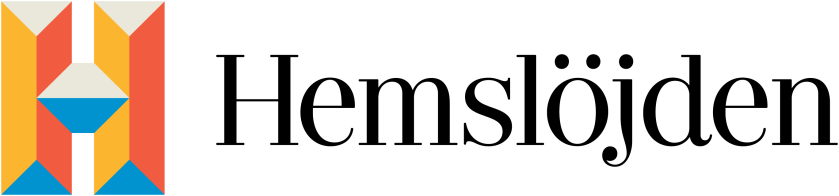 VERKSAMHETS- BERÄTTELSE1 januari- 31 december 2017Hemslöjdsföreningen Sörmlandwww.slojdisormland.seorg. nr: 819001-1083HEMSLÖJDSFÖRENINGEN SÖRMLANDS VERKSAMHETSBERÄTTELSE 2017Hemslöjdsföreningen Sörmland är en förening för dig som bor i Södermanlands län och är intresserad av hemslöjd. Bland medlemmarna finns de som slöjdar på fritiden, de som har slöjd som yrke, de som njuter av andras slöjd och de som genom sitt medlemskap vill stötta hemslöjden i länet. Föreningen vill med den rika hemslöjdstraditionen som grund stimulera till utveckling och nyskapande, samt bidra till att kunskaper om olika slöjdtekniker tillvaratas och utvecklas. Vi är en medlemsförening i Svenska Hemslöjdsföreningarnas Riksförbund. VÅRT GEMENSAMMA FÖRHÅLLNINGSSÄTTMission Vi tillvaratar, utvecklar och förnyar slöjden som kultur och näring.Vision Slöjd ska ha en självklar plats i alla människors dagliga liv.Kärnvärden/Värderingar Hållbarhet, Kunnighet, Kreativitet, GränsöverskridandeVår gemensamma attityd Genuin, Engagerad, GenerösÅrsmötet 2017
Årsmötet hölls i Malmköping 19 februari och efter årsmötesförhandlingarna höll ornitologen och fågelslöjdaren Nicke Helldorf ett intressant föredrag om fåglar i människans föreställningsvärd genom tiderna.Styrelsen Styrelsen har sammanträtt vid åtta tillfällen under året och uppslutningen har varit god. Vi har känt behov av att få tillfälle att ha djupare diskussioner om föreningens verksamhet och har därför haft två heldagsträffar under året.Med SHRHemslöjdens dygn, på tema återbruk, genomfördes i hela Sverige 1-2 september. I Sörmland arrangerade vi på fyra platser: ReTuna i Eskilstuna, Nynäs i Tystberga, biblioteket i Nyköping samt Skebokvarnsgården i Skebokvarn. 
Annonser sattes in i Eskilstunakuriren, Sörmlands Nyheter samt i Sörmlandsbygden. Då annonserna var dyra och endast gav begränsad effekt kommer vi inför Hemslöjdens dygn 2018 inte annonsera i samma omfattning i pressen, utan använda Handlaget och sociala medier.Med Sörmlands museumSamarbetet med täljakademin och textilakademin forsätter. De två akademierna syftar till att erbjuda fördjupad kunskap inom områdena textil och trä. Under året har textilakademin haft en träff och täljakademin fyra.                                                          I samarbetet kring kursverksamheten har det genomförts tio olika kurser. T.ex. ”Tälja tillsammans barn och vuxna”, ”Smide”, ”Möbeltapetsering” och ”Tälja skedar” För att hitta nya arenor för konceptet med slöjdklubbar, t. ex kommunernas kulturskolor, initierade styrelsen studiebesök på en kulturskola i Norrköping. Ordförande i bildningsnämnden och ordförande i kulturnämnden i Katrineholm samt två från Hemslöjdsföreningens styrelse deltog på studiebesöket som arrangerades av Länshemslöjdskonsulent Anny Liivamäe. Samtal har även förts med tjänstemän i Eskilstuna kommun av samma anledning. Marknader och festivalerVi har under året deltagit med material och/eller prova-på verksamhet på Gammaldags marknad i Malmköping 27 maj, Barnens Nynäs, Långmarendagen, Hantverksfesten på Nynäs samt Ullfestivalen i Sparreholm 26 augusti.  Vi har dessutom bidragit ekonomiskt till Ullfestivalen.Inspirationsträffarför våra ideella krafter
Den 12 november anordnades en regional slöjdträff på Retuna i Eskilstuna för alla som arbetat ideellt med hemslöjdsföreningens verksamhet under året. Elisabet Jansson höll i en inspirerande dag med växt- och skrotfärgning av tyg och papper. för samtliga medlemmarÄven detta verksamhetsår kom den planerade medlemsträffen att ske efter nyår. Träffen hölls i Gästgivaregården i Malmköping den 28 januari 2018.                                    Kursen för dagen var ”Sticka mönster med lyfta maskor” och Madelaine Jansson och Lotta Bengtsson, 2stickare, inspirerade och instruerade. Slöjdträffar                                                                    Vi har anordnat slöjdträffar på ReTuna, Eskilstuna, i Nyköping och Katrineholm. Gemensamt för orterna har varit att träffarna alltid har haft ett tema, och ibland en inbjuden handledare, som visat en slöjdteknik. SlöjdlådorVåra slöjdlådor med olika teman textil, plåt- och luffarslöjd, tälj och ull har använts vid våra slöjdträffar. Under året har lådorna kompletterats med material och verktyg. Bilder som visar innehållet i slöjdlådorna finns nu på vår hemsida.HandlagetUnder året har föreningens medlemsblad Handlaget getts ut med 4 nummer. Handlaget distribueras i huvudsak digitalt men medlemmar som saknar e-post eller föredrar att få bladet i pappersform har den möjligheten. Handlaget innehåller föreningens kalendarium och slöjdartiklar om både tekniker och slöjdare.InformationsfolderDen informationsfolder som togs fram 2015 har använts vid årets utåtriktade aktiviteter och vi kommer att behöva göra ett nytryck. 
Lars Aldéns Hårdslöjdsfond
Smeden och svarvaren Lars Aldén skänkte före sin död pengar till en fond som Hemslöjdsföreningen förvaltar. Stipendier omfattande 10 000 kr kan årligen delas ut till en ung slöjdare eller en slöjdare ’på väg’, alltså en person som kanske inte är så ung men som seriöst satsar på hårdslöjd. Tre stipendiater utsågs i år, då ingen stipendiat utsågs 2016 och en tidigare stipendiat inte använt sitt stipendium.Årets stipendiater var: Daniel Lundberg, svegsvarvning, Mattias Höög, skedtäljning och Joakim Pettersson, smid.Styrelsen har under året diskuterat att göra stipendiet sökbart och har beslutat att lägga ett sådant förslag vid årsmötet.Hemsidan och sociala medierHemsidan som blev färdig 2014 underhålls av webredaktör, http://www.slojdisormland.se/. Tillsammans med Sörmlands museum har vi också en facebook-sida som heter ’Hemslöjd i Sörmland’. Vi har även haft en egen facebook-sida som hette Hemslöjdsföreningen Sörmland, men som nu är borttagen.Styrelsen 2017Ledamöter:Ylva G Karlsson, Katrineholm, ordförande
Richard Horner, Nyköping, kassör
Lotta Risberg, Nävekvarn, sekreterareJohanna Vildeskog, SparreholmÅsa Nordqvist, KatrineholmEva Svensson, NäshultaKerstin Uppman, NyköpingSuppleanterCarina Holmberg, Eskilstuna, Ann-Katrin Westerlund, EskilstunaAnna Jonsson, NyköpingKarin Forsberg, SträngnäsValberedning Berit Jern, VallaAnneli Henriksson, EskilstunaKerstin Oreholm, FlenRevisorerSven LindellUlla FjaestadRevisorssuppleanterGunbritt KarlssonBefunke AdedoyinFör styrelsenYlva G KarlssonHemslöjdsföreningen Sörmland